АКТобщественной проверкина основании плана работы Общественной палаты г.о. Королев 
в рамках проведения системного и комплексного общественного контроля
проведен общественный контроль хода выполнения работ по обустройству тротуара на участке от территории, примыкающей к УМВД по ул. Октябрьский бульвар до пересечения с ул. 50 лет ВЛКСМ.Сроки проведения общественного контроля: 15.07 - 10.08.2019 г.Основания для проведения общественной проверки: плана работы Общественной палаты г.о. КоролевФорма общественного контроля: общественный контроль  Предмет общественной проверки: выполнения работ по обустройству тротуараСостав группы общественного контроля:Корнеева Ольга Борисовна – председатель Общественной палаты г.о. КоролевКрасуля Виталий Яковлевич – ответственный секретарь Общественной палатыГруппа общественного контроля провела визуальный осмотр хода выполнения работ по обустройству тротуара на участке от территории, примыкающей к УМВД по ул. Октябрьский бульвар до пересечения с ул. 50 лет ВЛКСМОсмотр показал: - работы проводились в соответствии со СНиП и включали в себя несколько этапов :
- снятие старого дорожного покрытия ;
- установку бордюрного камня ;
- выполнение работ по выравниванию и укреплению основания ;
- обработку битумной мастикой ;
- укладку нового асфальтобетонного покрытия.
После завершения работ была произведена погрузка и вывоз строительного мусора. В ходе поэтапного контроля общественники не обнаружили нарушений.По итогам общественного мониторинга составлен АКТ.Приложение 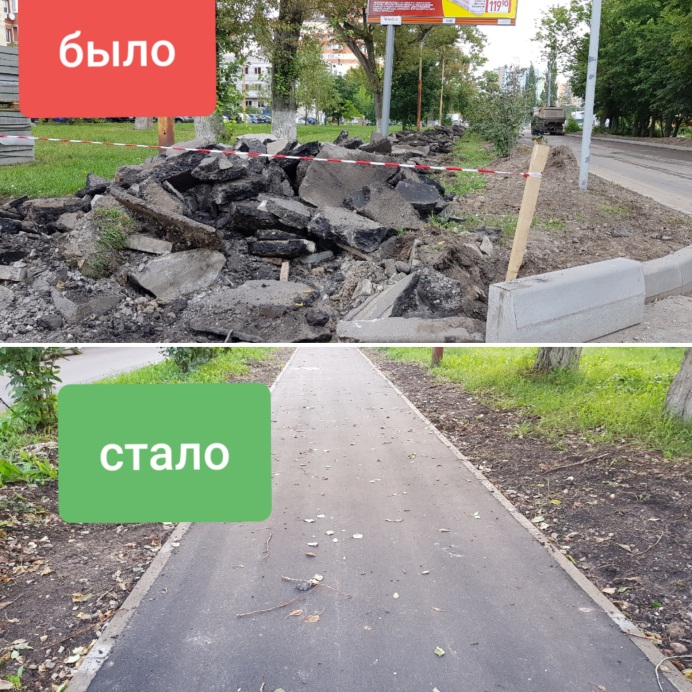 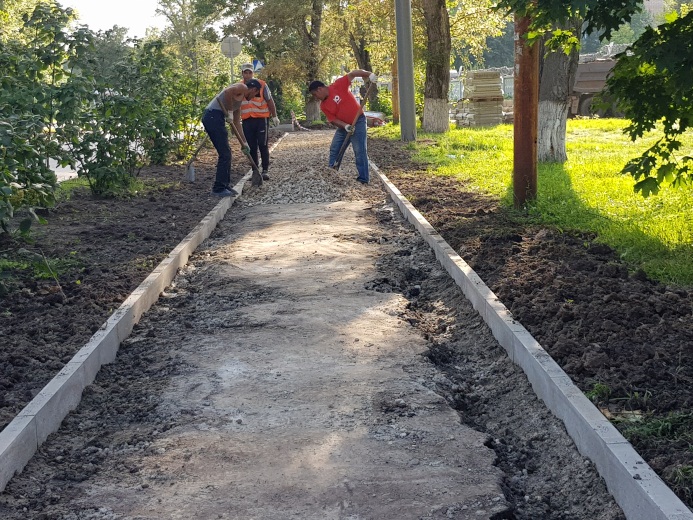 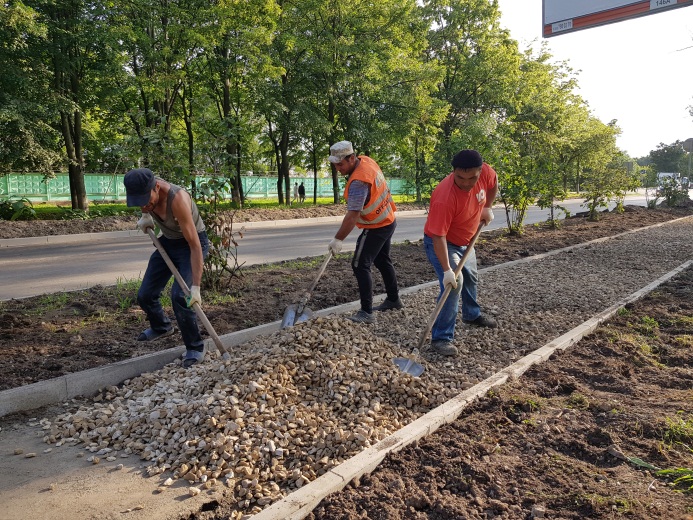 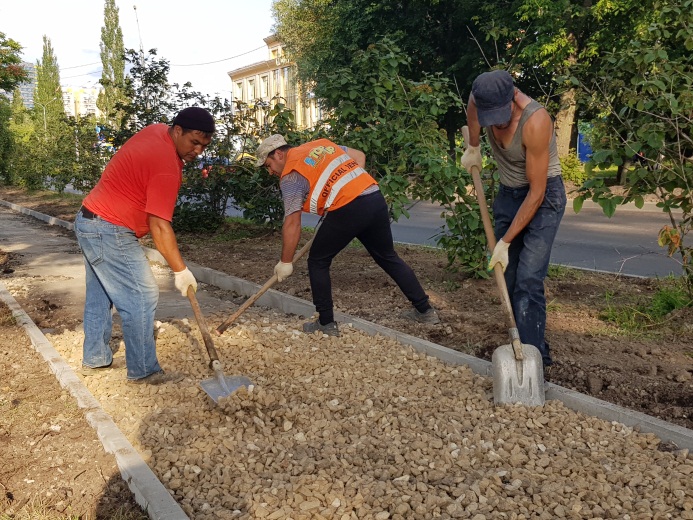 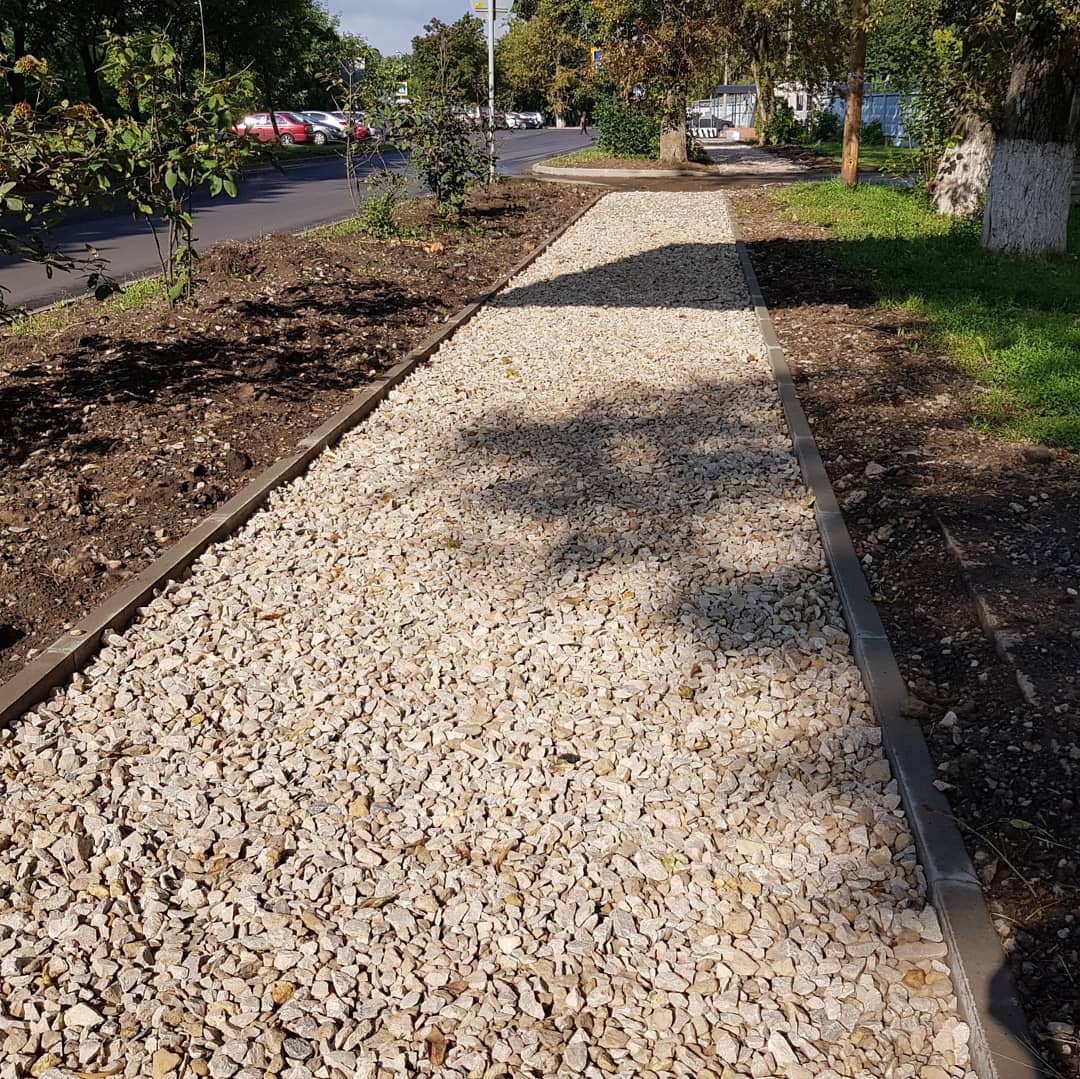 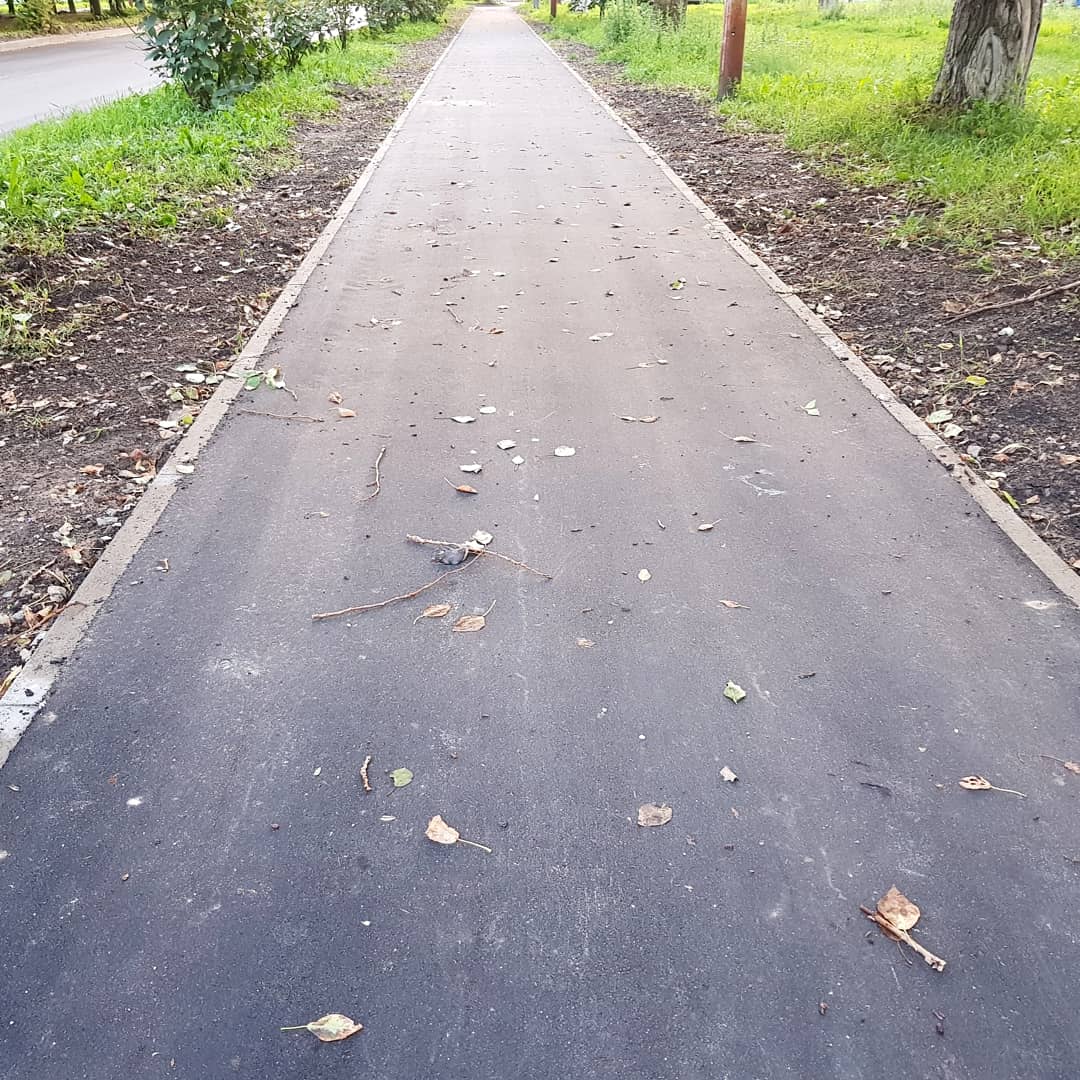 Прилыпек0хз5ел 9 –и «УТВЕРЖДЕНО»Решением Совета Общественной палаты г.о. Королев Московской областиот 21.08.2019 протокол № 18Председатель Общественной палаты г.о.Королевп/в             О.Б.Корнеева